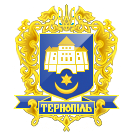 Тернопільська міська рада сьомого скликанняПротокол № 20Позапланового засідання виконавчого комітету міської ради02.04.2020р.				Початок засідання		14.00Присутні на засіданні : С.В.Надал, Л.О.Бицюра, В.Є.Дідич, І.С.Хімейчук, В.В.Шумада, В.В.Стемковський, П.М.Якимчук, С.В.Гаврилюк. Відсутні: В.О.Остапчук, В.М.Корнутяк, О.І.Кузьма, Б.А.Татарин, О.М.Туткалюк.Запрошена: І.М.Чорній.Головуючий: С.В.Надал.Слухали : Пропозицію розглянути і затвердити проект рішення виконавчого комітету:Про передачу продуктів харчування до Тернопільського міського територіального центру соціального обслуговування населення (надання соціальних послуг)Доповідав: Л.О.Бицюра.Голосування : за –8, проти – 0, утримались – 0.Вирішили: рішення №286 додається.Міський голова						С.В.НадалІрина Чорній, (0352) 404185